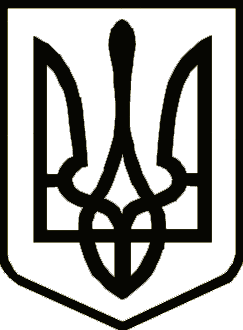 Україна	                  СРІБНЯНСЬКА СЕЛИЩНА РАДАРОЗПОРЯДЖЕННЯПро внесення змін до паспортівбюджетних програм на 2023 рікКеруючись пунктом 20 частини четвертої статті 42, частиною восьмою статті 59 Закону України «Про місцеве самоврядування в Україні», відповідно до частини восьмої статті 20 та пункту 18 розділу VI Прикінцевих та перехідних положень Бюджетного Кодексу України, Закону України «Про Державний бюджет України на 2023 рік», наказу Міністерства фінансів України від 26.08.2014  №836 «Про деякі питання запровадження  програмно - цільового методу складання та виконання місцевих бюджетів» (зі змінами), наказу Міністерства фінансів України від 28.12.2018  №1209 «Про внесення змін до деяких наказів Міністерства фінансів України», зобов’язую:1. Внести зміни до паспортів бюджетних програм на 2023 рік по головному розпоряднику бюджетних коштів Срібнянська селищна рада за  наступними кодами Програмної класифікації видатків та кредитування місцевих бюджетів (КПКВК), виклавши їх в новій редакції:1.1. КПКВК 0110180 «Інша діяльність у сфері державного управління»;1.2. КПКВК 0118311 «Охорона та раціональне використання природних ресурсів».2. Контроль за виконанням даного розпорядження залишаю за собою.Селищний голова				                          Олена ПАНЧЕНКО02 травня 2023 року    смт Срібне			      № 66